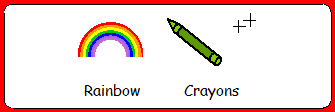 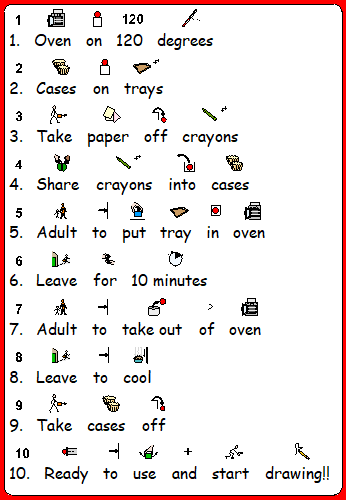 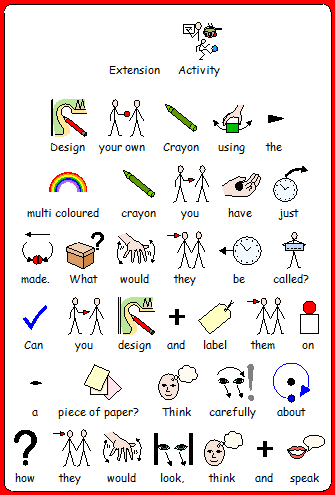 Art and Design M11  M12Pupils explore ideas and make some choices about what they will do.M13  14   15Pupils explore ideas in different ways, collecting information and practical resources in order to make informed choices about their work